Protect Yourself from Cyber Attacks 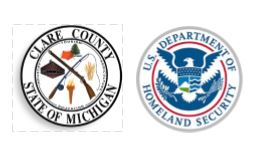 Stop. Think. Connect.
GO TO THE: https://www.dhs.gov/stopthinkconnect-cyber-awareness-coalition. To find many valuable resources to help you make informed decisions when using the Internet and to help protect you and your family to stay cyber safe.Next Steps
The following preventative steps are intended to help our partners to read emails safely. Email headers can be fraudulent attempting to deceive users into "clicking the link" or opening attachments to seemingly real websites:Email headers/email body.  Delete emails if the sender’s address looks suspicious or your email address is not displaying correctly.  Are there warning signs in the email body 	such as incorrect spelling or typos?Never click on links within an email or text. If unsure whether the email is legitimate, 	from a 	third party retailer or primary retailer, go to their website and log on directly. 	Whatever notification or service offering was announced in the email, it should be listed 	and available 	on their website.Be suspicious of all attachments. Remember, sometimes people you know may have 	their computer infected with malware.  Always scan with anti-malware software.  Retailers 	typically will not send emails with attachments. When in doubt, call the retailer and ask 	if they sent an email with the attachment.Do not give out personal information in an email or over the phone (Vishing) 	unless completely sure. Social engineering is a process of deceiving individuals into 	providing personal information to seemingly trusted agents who turn out to be malicious 	actors. If contacted over the phone by someone claiming to be a retailer or collection 	agency, do not give out your personal information. Instead, request their name, the 	agency’s name and telephone number.  Then you call them back.  Remember, just because 	they may have some of your information does not mean they are legitimate!     Other practical tips:Set secure passwords and do not share with anyone. Avoid using common 	words, phrases, or personal information and change your passwords on a regular basis.Keep your operating system, browser, anti-virus and other critical software up to 	date. Security updates and patches are available and free from major companies.Pay close attention to website URLs. Pay attention to the Uniform Resource Locator 	(URL) from websites you visit. Malicious websites will use a variation in common spelling or 	a different domain (such as .com instead of .net) to deceive unsuspecting computer users.For e-Mail, turn off the option to automatically download attachments.USE GOOD/SMART PASSWORDS; DON’T USE PERSONAL INFORMATION BASED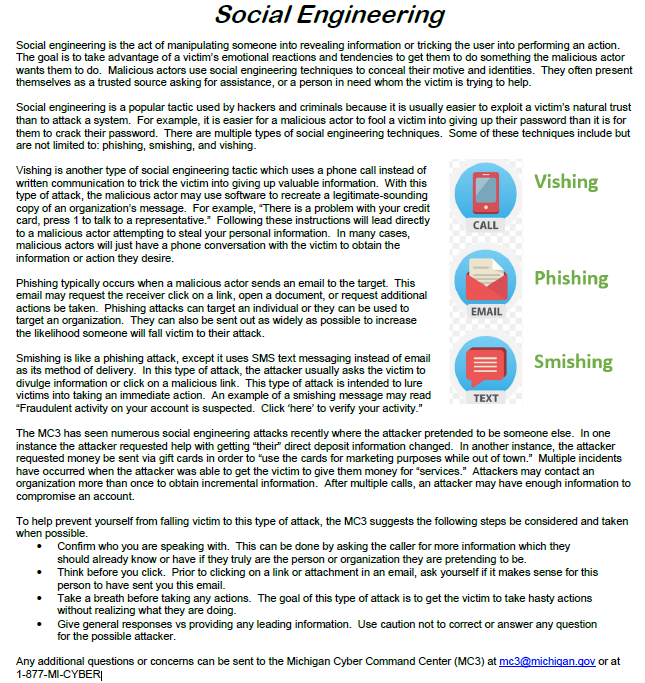 CLARE COUNTY EMHSD at: beckerj@clareco.net or (989) 539-6161/ www.clareco.net/emergencyservices  Remember cyber security is a shared responsibility so everyone plays a role in keeping the internet safe.